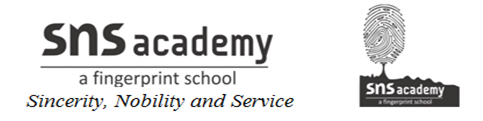 Class: IX                                                       ENGLISH                                                                           DATE: 30/8/19MARKS: 20                                                 CYCLE TEST 1 (August)                                                 TIME: 8.50-9.35am I.  MULTIPLE CHOICE QUESTIONS                                                                                                  (6 marks)1. The name of the book written by Abdul Kalam is—   (A) Wings of Fire   (B) My Childhood (C) My Autobiography (D) Wings of Science 2. How old was Abdul Kalam when the Second World War broke out in 1939.    (A) eight years (B) nine years (C) ten years  (D) eleven years3. Who of the following was not Abdul Kalam’s close friends At school?     (A) Ramanadha Sastry. (B) Aravindan (C) Sivaprakasan (D) Samsuddin 4.The first that earned money for Abdul Kalam was     (A) collecting and selling tamarind seeds                 (B) collecting and selling newspapers     (C) Both (a) and (b)                                                   (D) none of the above5. Which symbol represented Abdul Kalam as a Muslim boy?     (A) ‘he spoke Urdu  (B) he wore black clothes (C) he wore a cap (D) all of the above6. Abdul Kalam became the 11th of India.       (A) President (B) Prime Minister   (C) Chief Justice (D) Army ChiefClass: IX                                                       ENGLISH                                                                           DATE: 30/8/19MARKS: 20                                                 CYCLE TEST 1  (August)                                         TIME: 8.50-9.35am I.  MULTIPLE CHOICE QUESTIONS                                                                                    (6 marks)1. The name of the book written by Abdul Kalam is—   (A) Wings of Fire   (B) My Childhood (C) My Autobiography (D) Wings of Science 2. How old was Abdul Kalam when the Second World War broke out in 1939.    (A) eight years (B) nine years (C) ten years  (D) eleven years3. Who of the following was not Abdul Kalam’s close friends At school?     (A) Ramanadha Sastry. (B) Aravindan (C) Sivaprakasan (D) Samsuddin 4.The first that earned money for Abdul Kalam was     (A) collecting and selling tamarind seeds                 (B) collecting and selling newspapers     (C) Both (a) and (b)                                                   (D) none of the above5. Which symbol represented Abdul Kalam as a Muslim boy?     (A) ‘he spoke Urdu  (B) he wore black clothes (C) he wore a cap (D) all of the above6. Abdul Kalam became the 11th of India.       (A) President (B) Prime Minister   (C) Chief Justice (D) Army ChiefII. Read the following extracts and answer the questions that following.                         (4marks)In fact, I would say mine was a very secure childhood, both materially and emotionally. (a) In what way was Kalam’s childhood ‘secure’? (b) What does Kalam mean by ‘material security’? (c) What is ’emotional security’, according to Kalam? (d) Who provided Kalam with material and emotional security?III. Answer the following in about 30 -40 words each.                                                         (6marks)Q1.What is the message in the lesson “My Childhood”  Q2. Who were Kalam’s school friends? What did they become later?                                  Q3. What kind of a person was Kalam’s father?IV. Answer the following in about 80 -100 words each.                                                       (4marks)Q.1 Describe about the character of Abdul Kalam.II. Read the following extracts and answer the questions that following.                         (4marks)In fact, I would say mine was a very secure childhood, both materially and emotionally. (a) In what way was Kalam’s childhood ‘secure’? (b) What does Kalam mean by ‘material security’? (c) What is ’emotional security’, according to Kalam? (d) Who provided Kalam with material and emotional security?III. Answer the following in about 30 -40 words each.                                                         (6marks)Q1.What is the message in the lesson “My Childhood”  Q2. Who were Kalam’s school friends? What did they become later?                                  Q3. What kind of a person was Kalam’s father?IV. Answer the following in about 80 -100 words each.                                                       (4marks)Q.1 Describe about the character of Abdul Kalam.